                  PROVOZNĚ MANIPULAČNÍ ŘÁD                          ZEMNÍ PÍSKOVÝ FILTRPopis zařízení:Biologický zemní filtr slouží k dočištění splaškových odpadních vod z rodinných domků či rekreačních objektů v kombinaci s předřazeným tří komorovým septikem nebo biologickou čistírnou odpadních vod. Tvoří kompaktní celek vhodný jak pro trvalý tak i pro přerušovaný provoz (rekreační chaty, chalupy apod.). Velkou výhodou zemního filtru jsou minimální náklady na provoz (není potřeba el. energie). Celková účinnost čištění se pohybuje od cca 92 % v kombinacis tříkomorvým septikem SxK – 3m3, SxK – 8m3, SxK – 12m3, SxK – 15m3 do 97 %. Vyčištěné odpadní vody lze vypouštět dle místních podmínek do vodoteče, dešťové kanalizace, zachytávat do jímky a v době vegetace použít na zavlažování nebo v případě přidání dávkovacího zařízení síranu železitého, který odbourá sloučeniny fosforu a dusíku vypustit do vsaku.Konstrukce:Zemní pískový filtr je celoplastová oválná nepropustná nádrž. Tato nádrž je vybavena nátokovým potrubím DN100.Vnitřní technologie se skládá z drenážního potrubí a prvků, které zajišťují jeho stabilitu. Na odtokové (dle konstrukce i přítokové) straně filtru vyúsťuje provzdušňovací potrubí,které je napojené na horní i spodní drenáže. Toto potrubí zajišťuje provzdušnění a správnou funkci filtračního zařízení.Součástí filtru jsou rovněž spojovací prvky v podobě HT kusů T-kus a koleno 90°.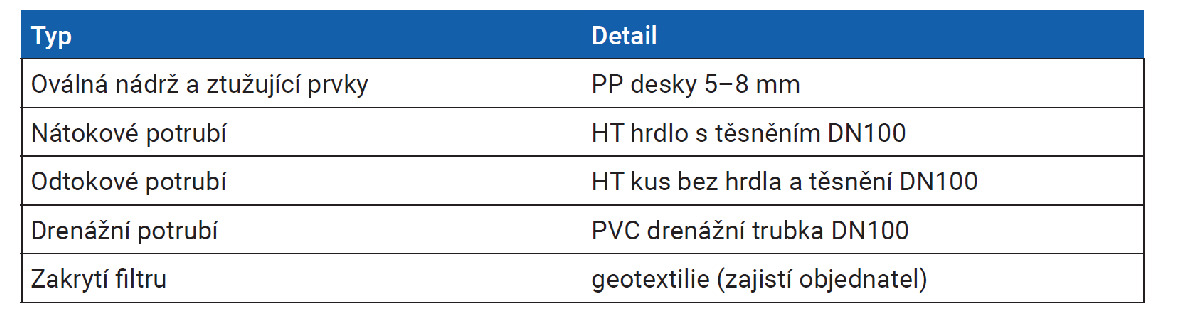 Svařování je prováděno pouze proškolenými svářeči, kteří jsou držiteli svářečského oprávnění. Po dokončení procesu svařování je provedena zkouška vodotěsnosti.Funkce:Předčištěná odpadní voda je z tříkomorového septiku samospádem přiváděna do drenážníhopotrubí, které je součástí zemního pískového filtru. Tímto drenážním potrubím je odpadní voda rozvedena po celé ploše filtru. Takto rozvedená voda gravitačně protéká pískovou a štěrkovou náplní, kde dochází k zachycení zbytkového organického znečištění. Jakmile voda projde celým objemem filtru přes všechny vrstvy štěrku a písku, tak je spodní drenážní trubkou svedena do odtoku filtru.Přeprava a manipulace: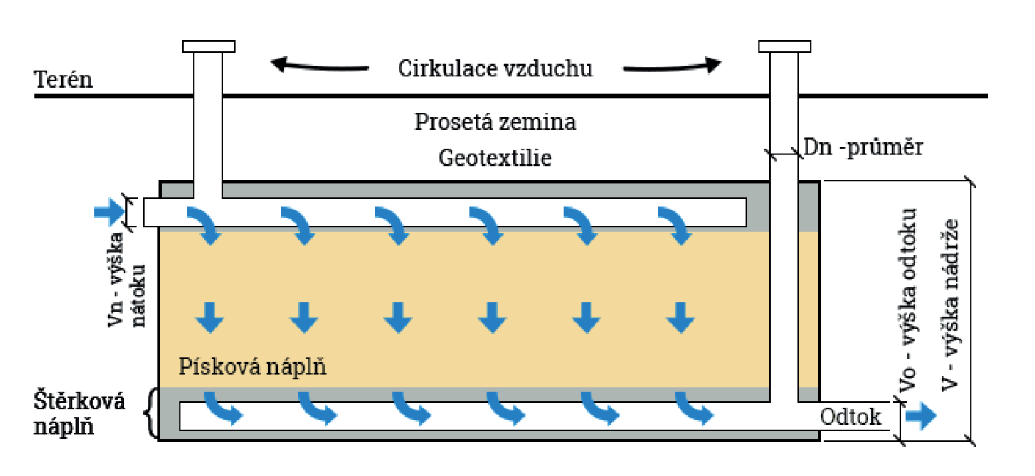 Při přepravě je nutno zajistit stabilitu filtru aby nemohlo dojít k jeho volnému pohybu a sesunutí z přepravního zařízení. Manipulace s filtrem probíhá za pomoci vysokozdvižného vozíku nebo jeřábu, který obsluhuje oprávněná osoba.Po složení na místo určení je nutné všechny části filtru překontrolovat, zda nedošlo k poškozenívnitřního vystrojení filtru. Při teplotách nižších než 5°C je třeba dbát zvýšené opatrnosti při manipulaci či přepravě z důvodu vyšší křehkosti materiálu PP. Výrobce nezodpovídá za škody způsobené nesprávnou přepravou a na takto způsobené škody se nevztahuje záruka výrobku.Při manipulaci dodržujte předpisy bezpečnosti a ochrany zdraví při práci.Skladování:Zemní písk. filtr je kvůli vystrojení dovoleno skladovat pouze ve vertikální poloze na dně nádrže.V případě, že je filtr skladován déle než 1 měsíc, je nutné před usazením do terénu zkontrolovatcelistvost technologie. Při skladování je nutné zabránit přímému vlivu slunečního záření. V případě nižší teploty 5 °C je nutné zabránit dynamickým nárazům.Usazení:Uložení zemního pískového filtru musí být pod úroveň terénu. Montážní jáma musí být zbavena ostrých hran a kamenů, které by mohli poškodit plášť filtru. Jáma pro uložení filtru má rozměry filtru zvětšené o manipulační prostor >20 cm na každé straně. Zemní pískový filtr musí být osazen do pískového nebo betonového lože o tloušťce 10–15 cm. Betonové nebo pískové lože musí přesahovat okraje filtru minimálně o 20 cm. Pískové lože nebo železobetonový deska musí být vodorovné. Po usazení na lože se filtr natočí správným směrem a odpovědná osoba provede napojení na potrubí. Filtr se začne plnit filtrační náplní. S rostoucí výškou filtrační náplně se současně provádí obsyp nádrže, tak aby působící tlaky byly vždy vyrovnány a nemohlo dojít k zhroucení stěn filtru.Náplň filtru se hutní ručně stejně tak i okolní zemina. Tímto postupným plněním a obsypávaním sepokračuje až nad horní drenážní potrubí. Filtr se poté překryje geotextilií, která zabrání povrchové vodě proniknout do filtru. Po překrytí je možné nanést vrstvu zeminy a plochu zatravnit.Provoz a údržba:Obsluhu a údržbu zemního pískového filtru zajišťuje majitel díla. Obsluha musí být starší 18-ti let. Pokyny pro obsluhu a údržbu, včetně pokynů pro vstup do nádrže, je nutno řešit v návaznostina způsob použití nádrže (jímka, septik, skladovací jímka na různá média, havarijní jímka apod.)formou místního provozního předpisu.Zařízení je bezúdržbové.Je nutná pravidelná kontrola funkčnosti 1× za 3 měsíce.Při správném provozování septiku se filtrační náplň uvnitř filtru mění jednou za 20–30 let.PŘI VÝMĚNĚ FILTRAČNÍ NÁPLNĚ JE NUTNÉ:používat ochranné pomůcky jako jsou: ochranné brýle, rukavice, vhodný oděv atd.při práci nepít, nejíst a nekouřitchránit se před kontaktem s odpadní vodoupo práci se vždy důkladně očistitDosahované hodnoty čištění:Zemní pískový filtr se osazuje jako dočišť ovací zařízení odpadních vod za biologický filtr případněČOV. Při správném provozování těchto zařízení je možno dodržet hodnoty uvedené v příloze č. 1 nařízení vlády č. 416/2010 Sb.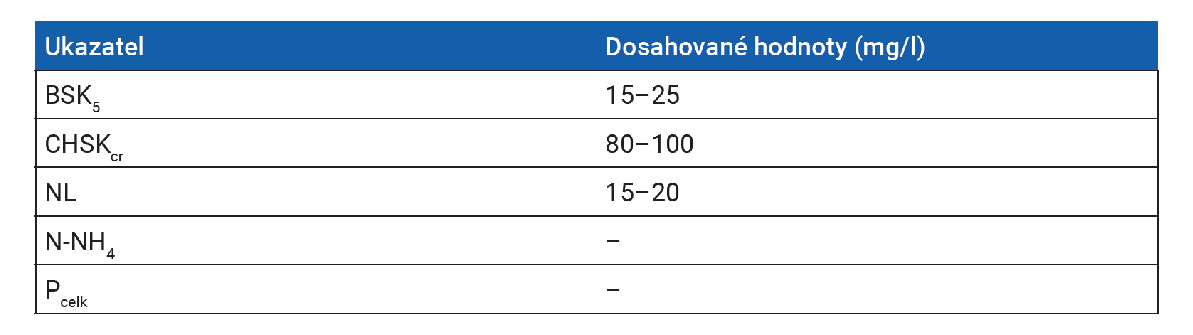 Možné vypouštění odpadní vody do vodoteče, dešťové kanalizace nebo jímání do nádrže.Možné vypouštění odpadní vody do vsaku možné pouze v kombinaci s dávkováním síranuželezitého a odbourání sloučenin fosforu a dusíku.FILTR SPLŇUJE:ČSN 75 6402ČSN 75 0905NV č. 416/2010ISO 9001:2009STO vydané podle § 3 odst. 3 nařízení vlády č. 163/2002 Sb v plném znění.Septik: zkouška vydaná podle §5 odst. 1 písmena b) nařízení vlády č. 190/2002 Sb. a v souladu se směrnicí Evropských společenství. EN 12566-1:2001/A1:2004.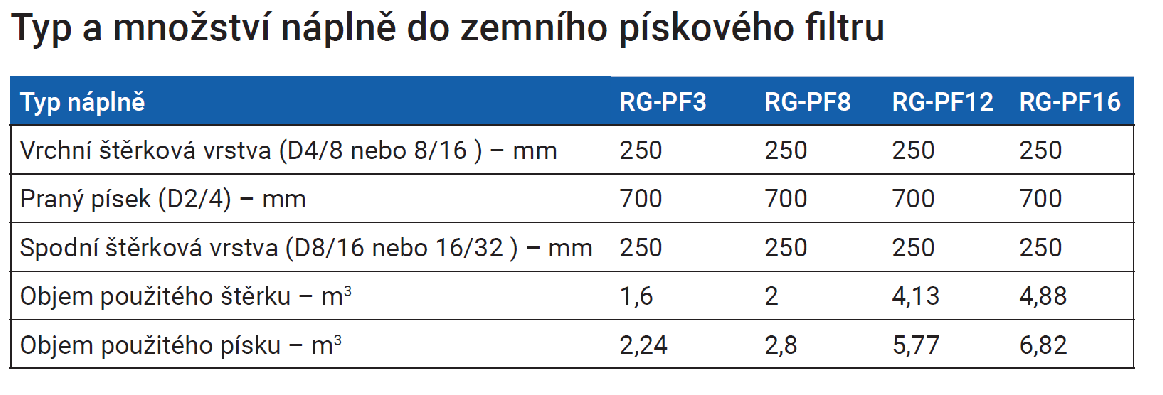 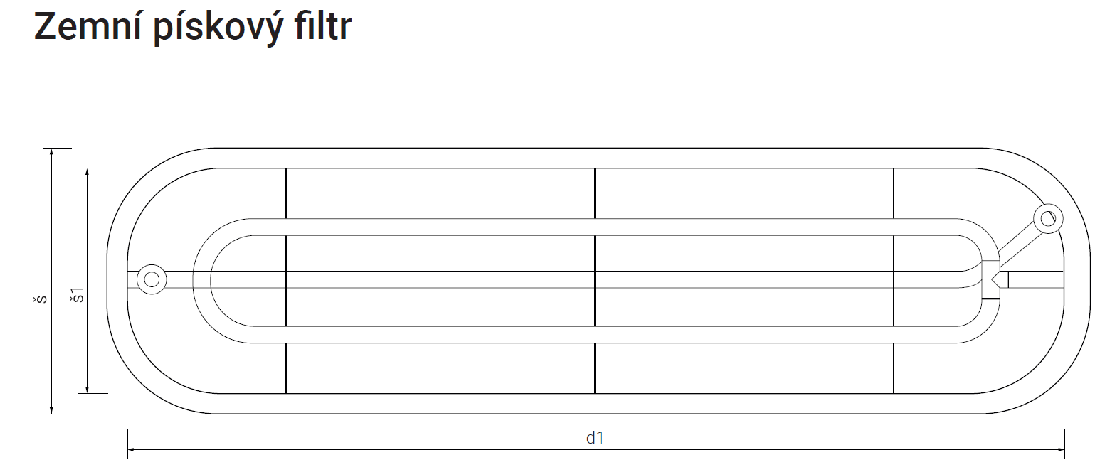 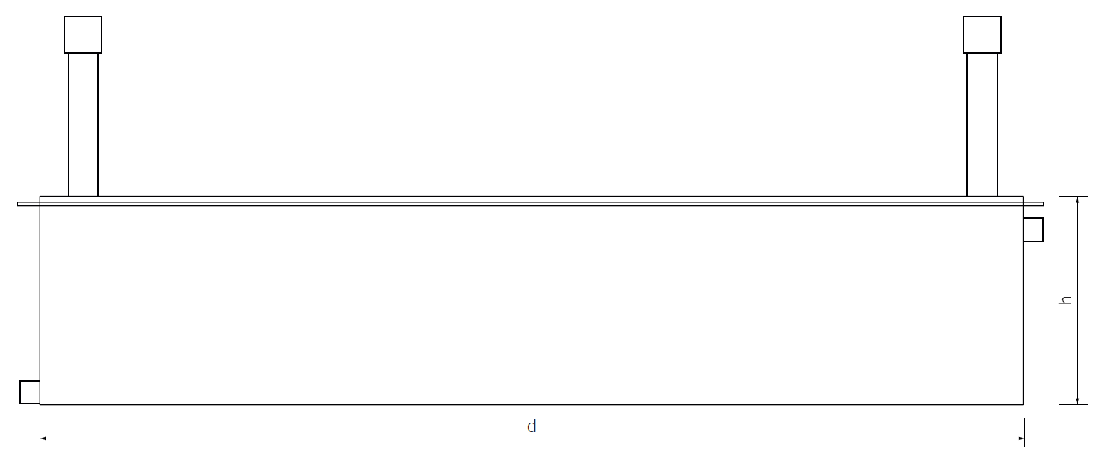 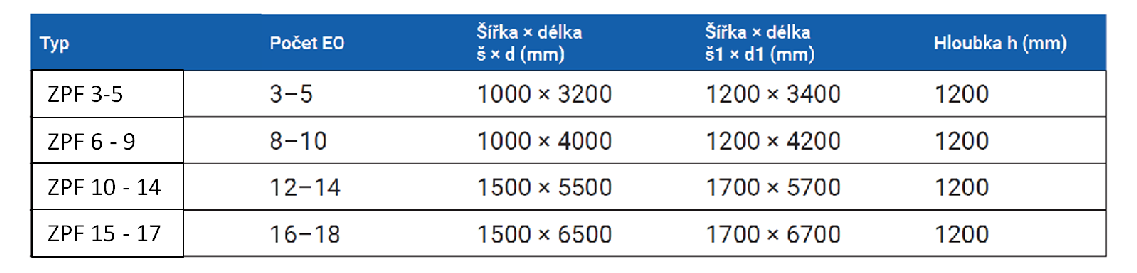 